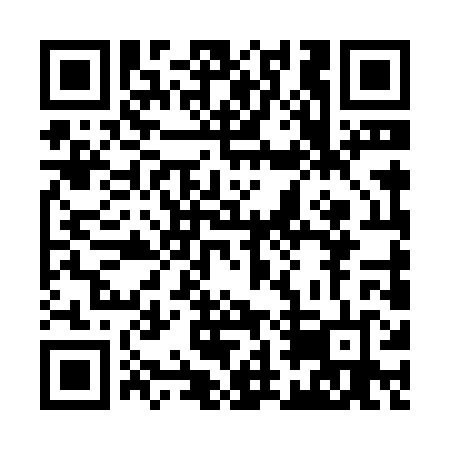 Ramadan times for Bao, CameroonMon 11 Mar 2024 - Wed 10 Apr 2024High Latitude Method: NonePrayer Calculation Method: Muslim World LeagueAsar Calculation Method: ShafiPrayer times provided by https://www.salahtimes.comDateDayFajrSuhurSunriseDhuhrAsrIftarMaghribIsha11Mon5:045:046:1412:143:336:156:157:2112Tue5:035:036:1312:143:326:156:157:2113Wed5:035:036:1212:143:326:156:157:2114Thu5:025:026:1212:133:316:156:157:2115Fri5:015:016:1112:133:316:156:157:2116Sat5:015:016:1112:133:306:156:157:2117Sun5:005:006:1012:133:306:156:157:2118Mon5:005:006:0912:123:296:156:157:2119Tue4:594:596:0912:123:296:156:157:2120Wed4:584:586:0812:123:286:156:157:2121Thu4:584:586:0812:113:276:156:157:2122Fri4:574:576:0712:113:276:156:157:2123Sat4:574:576:0612:113:266:156:157:2124Sun4:564:566:0612:103:256:156:157:2125Mon4:554:556:0512:103:256:156:157:2126Tue4:554:556:0512:103:246:156:157:2127Wed4:544:546:0412:103:236:156:157:2128Thu4:534:536:0312:093:236:156:157:2129Fri4:534:536:0312:093:226:156:157:2130Sat4:524:526:0212:093:216:156:157:2131Sun4:514:516:0212:083:216:156:157:211Mon4:514:516:0112:083:206:156:157:212Tue4:504:506:0112:083:196:156:157:223Wed4:494:496:0012:073:186:156:157:224Thu4:494:495:5912:073:186:156:157:225Fri4:484:485:5912:073:176:156:157:226Sat4:474:475:5812:073:166:156:157:227Sun4:474:475:5812:063:156:156:157:228Mon4:464:465:5712:063:156:156:157:229Tue4:464:465:5612:063:146:156:157:2210Wed4:454:455:5612:063:136:156:157:22